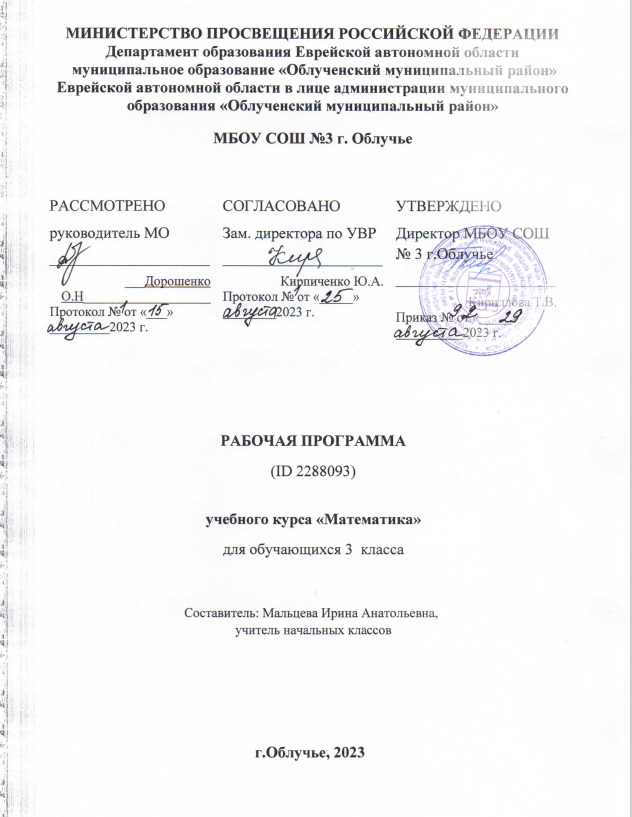 ПОЯСНИТЕЛЬНАЯ ЗАПИСКАПрограмма по математике на уровне начального общего образования составлена на основе требований к результатам освоения программы начального общего образования ФГОС НОО, а также ориентирована на целевые приоритеты духовно-нравственного развития, воспитания и социализации обучающихся, сформулированные в федеральной рабочей программе воспитания.На уровне начального общего образования изучение математики имеет особое значение в развитии обучающегося. Приобретённые им знания, опыт выполнения предметных и универсальных действий на математическом материале, первоначальное овладение математическим языком станут фундаментом обучения на уровне основного общего образования, а также будут востребованы в жизни. Программа по математике на уровне начального общего образования направлена на достижение следующих образовательных, развивающих целей, а также целей воспитания:освоение начальных математических знаний – понимание значения величин и способов их измерения, использование арифметических способов для разрешения сюжетных ситуаций, становление умения решать учебные и практические задачи средствами математики, работа с алгоритмами выполнения арифметических действий;формирование функциональной математической грамотности обучающегося, которая характеризуется наличием у него опыта решения учебно-познавательных и учебно-практических задач, построенных на понимании и применении математических отношений («часть – целое», «больше – меньше», «равно – неравно», «порядок»), смысла арифметических действий, зависимостей (работа, движение, продолжительность события);обеспечение математического развития обучающегося – способности к интеллектуальной деятельности, пространственного воображения, математической речи, формирование умения строить рассуждения, выбирать аргументацию, различать верные (истинные) и неверные (ложные) утверждения, вести поиск информации;становление учебно-познавательных мотивов, интереса к изучению и применению математики, важнейших качеств интеллектуальной деятельности: теоретического и пространственного мышления, воображения, математической речи, ориентировки в математических терминах и понятиях.В основе конструирования содержания и отбора планируемых результатов программы по математике лежат следующие ценности математики, коррелирующие со становлением личности обучающегося:понимание математических отношений выступает средством познания закономерностей существования окружающего мира, фактов, процессов и явлений, происходящих в природе и в обществе (например, хронология событий, протяжённость по времени, образование целого из частей, изменение формы, размера);математические представления о числах, величинах, геометрических фигурах являются условием целостного восприятия творений природы и человека (памятники архитектуры, сокровища искусства и культуры, объекты природы);владение математическим языком, элементами алгоритмического мышления позволяет обучающемуся совершенствовать коммуникативную деятельность (аргументировать свою точку зрения, строить логические цепочки рассуждений, опровергать или подтверждать истинность предположения).На уровне начального общего образования математические знания и умения применяются обучающимся при изучении других учебных предметов (количественные и пространственные характеристики, оценки, расчёты и прикидка, использование графических форм представления информации). Приобретённые обучающимся умения строить алгоритмы, выбирать рациональные способы устных и письменных арифметических вычислений, приёмы проверки правильности выполнения действий, а также различение, называние, изображение геометрических фигур, нахождение геометрических величин (длина, периметр, площадь) становятся показателями сформированной функциональной грамотности обучающегося и предпосылкой успешного дальнейшего обучения на уровне основного общего образования.Планируемые результаты освоения программы по математике, представленные по годам обучения, отражают, в первую очередь, предметные достижения обучающегося. Также они включают отдельные результаты в области становления личностных качеств и метапредметных действий и умений, которые могут быть достигнуты на этом этапе обучения.‌На изучение математики отводится в 3 классе – 170 часов ( 5 часов в неделю)СОДЕРЖАНИЕ ОБУЧЕНИЯ       Основное содержание обучения в программе по математике представлено разделами: «Числа и величины», «Арифметические действия», «Текстовые задачи», «Пространственные отношения и геометрические фигуры», «Математическая информация».
3 КЛАССЧисла и величиныЧисла в пределах 1000: чтение, запись, сравнение, представление в виде суммы разрядных слагаемых. Равенства и неравенства: чтение, составление. Увеличение или уменьшение числа в несколько раз. Кратное сравнение чисел.Масса (единица массы – грамм), соотношение между килограммом и граммом, отношения «тяжелее – легче на…», «тяжелее – легче в…».Стоимость (единицы – рубль, копейка), установление отношения «дороже – дешевле на…», «дороже – дешевле в…». Соотношение «цена, количество, стоимость» в практической ситуации.Время (единица времени – секунда), установление отношения «быстрее – медленнее на…», «быстрее – медленнее в…». Соотношение «начало, окончание, продолжительность события» в практической ситуации.Длина (единицы длины – миллиметр, километр), соотношение между величинами в пределах тысячи. Сравнение объектов по длине.Площадь (единицы площади – квадратный метр, квадратный сантиметр, квадратный дециметр, квадратный метр). Сравнение объектов
по площади.Арифметические действияУстные вычисления, сводимые к действиям в пределах 100 (табличное и внетабличное умножение, деление, действия с круглыми числами).Письменное сложение, вычитание чисел в пределах 1000. Действия с числами 0 и 1.Письменное умножение в столбик, письменное деление уголком. Письменное умножение, деление на однозначное число в пределах 100. Проверка результата вычисления (прикидка или оценка результата, обратное действие, применение алгоритма, использование калькулятора).Переместительное, сочетательное свойства сложения, умножения при вычислениях.Нахождение неизвестного компонента арифметического действия.Порядок действий в числовом выражении, значение числового выражения, содержащего несколько действий (со скобками или без скобок), с вычислениями в пределах 1000.Однородные величины: сложение и вычитание.Текстовые задачиРабота с текстовой задачей: анализ данных и отношений, представление на модели, планирование хода решения задачи, решение арифметическим способом. Задачи на понимание смысла арифметических действий (в том числе деления с остатком), отношений («больше – меньше на…», «больше – меньше в…»), зависимостей («купля-продажа», расчёт времени, количества), на сравнение (разностное, кратное). Запись решения задачи по действиям и с помощью числового выражения. Проверка решения и оценка полученного результата.Доля величины: половина, треть, четверть, пятая, десятая часть в практической ситуации. Сравнение долей одной величины. Задачи на нахождение доли величины.Пространственные отношения и геометрические фигурыКонструирование геометрических фигур (разбиение фигуры на части, составление фигуры из частей).Периметр многоугольника: измерение, вычисление, запись равенства.Измерение площади, запись результата измерения в квадратных сантиметрах. Вычисление площади прямоугольника (квадрата) с заданными сторонами, запись равенства. Изображение на клетчатой бумаге прямоугольника с заданным значением площади.Математическая информацияКлассификация объектов по двум признакам.Верные (истинные) и неверные (ложные) утверждения: конструирование, проверка. Логические рассуждения со связками «если …, то …», «поэтому», «значит».Извлечение и использование для выполнения заданий информации, представленной в таблицах с данными о реальных процессах и явлениях окружающего мира (например, расписание уроков, движения автобусов, поездов), внесение данных в таблицу, дополнение чертежа данными.Формализованное описание последовательности действий (инструкция, план, схема, алгоритм).Столбчатая диаграмма: чтение, использование данных для решения учебных и практических задач.Алгоритмы изучения материала, выполнения обучающих и тестовых заданий на доступных электронных средствах обучения (интерактивной доске, компьютере, других устройствах).Изучение математики в 3 классе способствует освоению ряда универсальных учебных действий: познавательных универсальных учебных действий, коммуникативных универсальных учебных действий, регулятивных универсальных учебных действий, совместной деятельности.У обучающегося будут сформированы следующие базовые логические и исследовательские действия как часть познавательных универсальных учебных действий:сравнивать математические объекты (числа, величины, геометрические фигуры);выбирать приём вычисления, выполнения действия;конструировать геометрические фигуры;классифицировать объекты (числа, величины, геометрические фигуры, текстовые задачи в одно действие) по выбранному признаку;прикидывать размеры фигуры, её элементов;понимать смысл зависимостей и математических отношений, описанных в задаче;различать и использовать разные приёмы и алгоритмы вычисления;выбирать метод решения (моделирование ситуации, перебор вариантов, использование алгоритма);соотносить начало, окончание, продолжительность события в практической ситуации;составлять ряд чисел (величин, геометрических фигур) по самостоятельно выбранному правилу;моделировать предложенную практическую ситуацию;устанавливать последовательность событий, действий сюжета текстовой задачи.У обучающегося будут сформированы следующие информационные действия как часть познавательных универсальных учебных действий:читать информацию, представленную в разных формах;извлекать и интерпретировать числовые данные, представленные в таблице, на диаграмме;заполнять таблицы сложения и умножения, дополнять данными чертёж;устанавливать соответствие между различными записями решения задачи;использовать дополнительную литературу (справочники, словари) для установления и проверки значения математического термина (понятия).У обучающегося будут сформированы следующие действия общения как часть коммуникативных универсальных учебных действий:использовать математическую терминологию для описания отношений и зависимостей;строить речевые высказывания для решения задач, составлять текстовую задачу;объяснять на примерах отношения «больше – меньше на…», «больше – меньше в…», «равно»;использовать математическую символику для составления числовых выражений;выбирать, осуществлять переход от одних единиц измерения величины к другим в соответствии с практической ситуацией;участвовать в обсуждении ошибок в ходе и результате выполнения вычисления.У обучающегося будут сформированы следующие действия самоорганизации и самоконтроля как часть регулятивных универсальных учебных действий:проверять ход и результат выполнения действия;вести поиск ошибок, характеризовать их и исправлять;формулировать ответ (вывод), подтверждать его объяснением, расчётами;выбирать и использовать различные приёмы прикидки и проверки правильности вычисления, проверять полноту и правильность заполнения таблиц сложения, умножения.У обучающегося будут сформированы следующие умения совместной деятельности:при работе в группе или в паре выполнять предложенные задания (находить разные решения, определять с помощью цифровых и аналоговых приборов, измерительных инструментов длину, массу, время);договариваться о распределении обязанностей в совместном труде, выполнять роли руководителя или подчинённого, сдержанно принимать замечания к своей работе;выполнять совместно прикидку и оценку результата выполнения общей работы.ПЛАНИРУЕМЫЕ РЕЗУЛЬТАТЫ ОСВОЕНИЯ ПРОГРАММЫ ПО МАТЕМАТИКЕ НА УРОВНЕ НАЧАЛЬНОГО  ОБЩЕГО ОБРАЗОВАНИЯЛИЧНОСТНЫЕ РЕЗУЛЬТАТЫ    Личностные результаты освоения программы по математике на уровне начального общего образования достигаются в единстве учебной и воспитательной деятельности в соответствии с традиционными российскими социокультурными и духовно-нравственными ценностями, принятыми в обществе правилами и нормами поведения и способствуют процессам самопознания, самовоспитания и саморазвития, формирования внутренней позиции личности.В результате изучения математики на уровне начального общего образования у обучающегося будут сформированы следующие личностные результаты:осознавать необходимость изучения математики для адаптации к жизненным ситуациям, для развития общей культуры человека, способности мыслить, рассуждать, выдвигать предположения и доказывать или опровергать их;применять правила совместной деятельности со сверстниками, проявлять способность договариваться, лидировать, следовать указаниям, осознавать личную ответственность и объективно оценивать свой вклад в общий результат;осваивать навыки организации безопасного поведения в информационной среде;применять математику для решения практических задач в повседневной жизни, в том числе при оказании помощи одноклассникам, детям младшего возраста, взрослым и пожилым людям;работать в ситуациях, расширяющих опыт применения математических отношений в реальной жизни, повышающих интерес к интеллектуальному труду и уверенность в своих силах при решении поставленных задач, умение преодолевать трудности;оценивать практические и учебные ситуации с точки зрения возможности применения математики для рационального и эффективного решения учебных и жизненных проблем;характеризовать свои успехи в изучении математики, стремиться углублять свои математические знания и умения, намечать пути устранения трудностей;пользоваться разнообразными информационными средствами для решения предложенных и самостоятельно выбранных учебных проблем, задач.МЕТАПРЕДМЕТНЫЕ РЕЗУЛЬТАТЫПознавательные универсальные учебные действияБазовые логические действия:устанавливать связи и зависимости между математическими объектами («часть – целое», «причина – следствие», «протяжённость»);применять базовые логические универсальные действия: сравнение, анализ, классификация (группировка), обобщение;приобретать практические графические и измерительные навыки для успешного решения учебных и житейских задач;представлять текстовую задачу, её решение в виде модели, схемы, арифметической записи, текста в соответствии с предложенной учебной проблемой.Базовые исследовательские действия:проявлять способность ориентироваться в учебном материале разных разделов курса математики;понимать и адекватно использовать математическую терминологию: различать, характеризовать, использовать для решения учебных и практических задач;применять изученные методы познания (измерение, моделирование, перебор вариантов).Работа с информацией:находить и использовать для решения учебных задач текстовую, графическую информацию в разных источниках информационной среды;читать, интерпретировать графически представленную информацию (схему, таблицу, диаграмму, другую модель);представлять информацию в заданной форме (дополнять таблицу, текст), формулировать утверждение по образцу, в соответствии с требованиями учебной задачи;принимать правила, безопасно использовать предлагаемые электронные средства и источники информации.Коммуникативные универсальные учебные действияОбщение:конструировать утверждения, проверять их истинность;использовать текст задания для объяснения способа и хода решения математической задачи;комментировать процесс вычисления, построения, решения;объяснять полученный ответ с использованием изученной терминологии;в процессе диалогов по обсуждению изученного материала – задавать вопросы, высказывать суждения, оценивать выступления участников, приводить доказательства своей правоты, проявлять этику общения;создавать в соответствии с учебной задачей тексты разного вида – описание (например, геометрической фигуры), рассуждение (к примеру, при решении задачи), инструкция (например, измерение длины отрезка);ориентироваться в алгоритмах: воспроизводить, дополнять, исправлять деформированные;самостоятельно составлять тексты заданий, аналогичные типовым изученным.Регулятивные универсальные учебные действияСамоорганизация:планировать действия по решению учебной задачи для получения результата;планировать этапы предстоящей работы, определять последовательность учебных действий;выполнять правила безопасного использования электронных средств, предлагаемых в процессе обучения.Самоконтроль (рефлексия):осуществлять контроль процесса и результата своей деятельности;выбирать и при необходимости корректировать способы действий;находить ошибки в своей работе, устанавливать их причины, вести поиск путей преодоления ошибок;предвидеть возможность возникновения трудностей и ошибок, предусматривать способы их предупреждения (формулирование вопросов, обращение к учебнику, дополнительным средствам обучения, в том числе электронным);оценивать рациональность своих действий, давать им качественную характеристику.Совместная деятельность:участвовать в совместной деятельности: распределять работу между членами группы (например, в случае решения задач, требующих перебора большого количества вариантов, приведения примеров и контрпримеров), согласовывать мнения в ходе поиска доказательств, выбора рационального способа, анализа информации;осуществлять совместный контроль и оценку выполняемых действий, предвидеть возможность возникновения ошибок и трудностей, предусматривать пути их предупреждения.ПРЕДМЕТНЫЕ РЕЗУЛЬТАТЫК концу обучения в 3 классе у обучающегося будут сформированы следующие умения:читать, записывать, сравнивать, упорядочивать числа в пределах 1000;находить число большее или меньшее данного числа на заданное число, в заданное число раз (в пределах 1000);выполнять арифметические действия: сложение и вычитание (в пределах 100 – устно, в пределах 1000 – письменно), умножение и деление на однозначное число, деление с остатком (в пределах 100 – устно и письменно);выполнять действия умножение и деление с числами 0 и 1;устанавливать и соблюдать порядок действий при вычислении значения числового выражения (со скобками или без скобок), содержащего арифметические действия сложения, вычитания, умножения и деления;использовать при вычислениях переместительное и сочетательное свойства сложения;находить неизвестный компонент арифметического действия;использовать при выполнении практических заданий и решении задач единицы: длины (миллиметр, сантиметр, дециметр, метр, километр), массы (грамм, килограмм), времени (минута, час, секунда), стоимости (копейка, рубль);определять с помощью цифровых и аналоговых приборов, измерительных инструментов длину (массу, время), выполнять прикидку и оценку результата измерений, определять продолжительность события;сравнивать величины длины, площади, массы, времени, стоимости, устанавливая между ними соотношение «больше или меньше на или в»;называть, находить долю величины (половина, четверть);сравнивать величины, выраженные долями;использовать при решении задач и в практических ситуациях (покупка товара, определение времени, выполнение расчётов) соотношение между величинами;при решении задач выполнять сложение и вычитание однородных величин, умножение и деление величины на однозначное число;решать задачи в одно-два действия: представлять текст задачи, планировать ход решения, записывать решение и ответ, анализировать решение (искать другой способ решения), оценивать ответ (устанавливать его реалистичность, проверять вычисления);конструировать прямоугольник из данных фигур (квадратов), делить прямоугольник, многоугольник на заданные части;сравнивать фигуры по площади (наложение, сопоставление числовых значений);находить периметр прямоугольника (квадрата), площадь прямоугольника (квадрата);распознавать верные (истинные) и неверные (ложные) утверждения со словами: «все», «некоторые», «и», «каждый», «если…, то…»;формулировать утверждение (вывод), строить логические рассуждения (одно-двухшаговые), в том числе с использованием изученных связок;классифицировать объекты по одному-двум признакам;извлекать, использовать информацию, представленную на простейших диаграммах, в таблицах (например, расписание, режим работы), на предметах повседневной жизни (например, ярлык, этикетка), а также структурировать информацию: заполнять простейшие таблицы;составлять план выполнения учебного задания и следовать ему, выполнять действия по алгоритму;сравнивать математические объекты (находить общее, различное, уникальное);выбирать верное решение математической задачи.ТЕМАТИЧЕСКОЕ ПЛАНИРОВАНИЕ3 КЛАССВАРИАНТ 1. ПОУРОЧНОЕ ПЛАНИРОВАНИЕ ДЛЯ ПЕДАГОГОВ, ИСПОЛЬЗУЮЩИХ УЧЕБНИК «МАТЕМАТИКА. 1-4 КЛАСС В 2 ЧАСТЯХ. М.И. МОРО И ДР.»3 КЛАССУЧЕБНО-МЕТОДИЧЕСКОЕ ОБЕСПЕЧЕНИЕ ОБРАЗОВАТЕЛЬНОГО ПРОЦЕССАОБЯЗАТЕЛЬНЫЕ УЧЕБНЫЕ МАТЕРИАЛЫ ДЛЯ УЧЕНИКА​‌‌​​‌‌​МЕТОДИЧЕСКИЕ МАТЕРИАЛЫ ДЛЯ УЧИТЕЛЯ​‌‌​ЦИФРОВЫЕ ОБРАЗОВАТЕЛЬНЫЕ РЕСУРСЫ И РЕСУРСЫ СЕТИ ИНТЕРНЕТ​№ п/пНаименование разделов и тем программы№ п/пНаименование разделов и тем программыВсегоКонтрольные работыРаздел 1. Числа и величиныРаздел 1. Числа и величины1.1Числа101.2Величины10Итого по разделуИтого по разделу20Раздел 2. Арифметические действияРаздел 2. Арифметические действия2.1Вычисления502.2Числовые выражения12Итого по разделуИтого по разделу62Раздел 3. Текстовые задачиРаздел 3. Текстовые задачи3.1Работа с текстовой задачей153.2Решение задач17Итого по разделуИтого по разделу32Раздел 4. Пространственные отношения и геометрические фигурыРаздел 4. Пространственные отношения и геометрические фигурыРаздел 4. Пространственные отношения и геометрические фигурыРаздел 4. Пространственные отношения и геометрические фигуры4.1Геометрические фигуры104.2Геометрические величины15Итого по разделуИтого по разделу25Раздел 5. Математическая информацияРаздел 5. Математическая информацияРаздел 5. Математическая информацияРаздел 5. Математическая информация5.1Математическая информация20Итого по разделуИтого по разделу20Повторение пройденного материалаПовторение пройденного материала14Итоговый контроль (контрольные и проверочные работы)Итоговый контроль (контрольные и проверочные работы)77ОБЩЕЕ КОЛИЧЕСТВО ЧАСОВ ПО ПРОГРАММЕОБЩЕЕ КОЛИЧЕСТВО ЧАСОВ ПО ПРОГРАММЕ1707№ п/пТема урокаКоличество часов№ п/пТема урокаВсего1Устные вычисления, сводимые к действиям в пределах 10012Сложение и вычитание однородных величин13Взаимосвязь арифметических действий: сложения и вычитания, умножения и деления14Увеличение и уменьшение числа на несколько единиц, в несколько раз15Увеличение и уменьшение числа на несколько единиц, в несколько раз. Арифметический диктант.16Неизвестный компонент арифметического действия: различение, называние, комментирование процесса нахождения17Нахождение неизвестного компонента арифметического действия сложения (вычитания)18Изображение фигур – отрезка, прямоугольника, квадрата – с заданными измерениями; обозначение фигур буквами19Входная контрольная работа110Анализ контрольной работы. Работа над  ошибками. Решение задач на нахождение четвёртого пропорционального.111Работа с текстовой задачей: анализ данных и отношений, представление текста на модели. Решение задач на нахождение четвёртого пропорционального112Таблицы с данными о реальных процессах и явлениях; внесение данных в таблицу113Решение задач с геометрическим содержанием. Арифметический диктант.114Логические рассуждения (одно-двухшаговые) со связками «если …, то …», «поэтому», «значит», «все», «и», «некоторые», «каждый»115Устные вычисления: переместительное свойство умножения116Устные вычисления: переместительное свойство умножения117Переместительное свойство умножения118Задачи на применение смысла арифметических действий сложения, умножения116Таблица умножения и деления. Арифметический диктант19Задачи на применение смысла арифметических действий сложения, умножения                          120Умножение и деление в пределах 100: приемы устных вычислений121Сочетательное свойство умножения122Нахождение периметра многоугольника123Задачи на применение смысла арифметических действий вычитания, деления124Соотношение «цена, количество, стоимость» в практической ситуации125Задачи применение зависимости "цена-количество-стоимость"126Задачи применение зависимости "цена-количество-стоимость"127Задачи на движение одного объекта. Связь между величинами: масса одного предмета, количество предметов, масса всех предметов128Порядок действий в числовом выражении (со скобками)Самостоятельная работа.129Порядок действий в числовом выражении (без скобок)130Задачи на расчет скорости, времени или пройденного пути при движении одного объекта. Связь между величинами: расход ткани на одну вещь, количество вещей, расход ткани на все вещи131Задачи на расчет скорости, времени или пройденного пути при движении одного объекта. Связь между величинами: расход ткани на одну вещь, количество вещей, расход ткани на все вещи132Контрольная работа №1 по теме « Порядок действий»133Равенства и неравенства с числами: чтение, составление134Умножение и деление в пределах 100: таблица умножения и деления135Умножение и деление с числом 6136Задачи на понимание отношений больше или меньше на…137Задачи на разностное сравнение138Задачи на разностное сравнение139Задачи на кратное сравнение140Задачи на понимание отношений больше или меньше в…141Столбчатая диаграмма: чтение1Задачи на расчет скорости, времени или пройденного пути при движении одного объекта. Связь между величинами: расход ткани на одну вещь, количество вещей, расход ткани на все вещи142Столбчатая диаграмма: использование данных для решения учебных и практических задач143Сравнение математических объектов (общее, различное, уникальное/специфичное)144Выбор формы представления информации. Линейные диаграммы145Умножение и деление с числом 7146Умножение и деление с числом 7147Верные (истинные) и неверные (ложные) утверждения: конструирование, проверка148Свойства чисел. Математические игры с числами149Кратное сравнение чисел150Равенства и неравенства: установление истинности (верное/неверное)151Единицы площади – квадратный метр, квадратный сантиметр, квадратный дециметр152Единицы площади – квадратный метр, квадратный сантиметр, квадратный дециметр153Площадь прямоугольника, квадрата154Изображение на клетчатой бумаге прямоугольника с заданным значением площади. Сравнение площадей фигур с помощью наложения155Единицы площади – квадратный метр, квадратный сантиметр, квадратный дециметр156Единицы площади – квадратный метр, квадратный сантиметр, квадратный дециметр157Конструирование многоугольника из данных фигур, деление многоугольника на части158Периметр и площадь прямоугольника: общее и различное159Площадь и приемы её нахождения160Нахождение площади прямоугольника, квадрата161Нахождение площади прямоугольника, квадрата162Алгоритмы (правила) нахождения периметра и площади163Умножение и деление с числом 8164Таблица умножения: анализ, формулирование закономерностей165Умножение и деление с числом 9166Контрольная работа №2167Работа над ошибками. Закрепление изученного материала.168Планирование хода решения задачи арифметическим способом. Решение задач изученных видов169Конструирование прямоугольника из данных фигур, деление прямоугольника на  части170Переход от одних единиц площади к другим171Задачи на работу (производительность труда) одного объекта172Задачи на работу (производительность труда) одного объекта173Задачи на расчет производительности труда, времени или объема выполненной работы174Применение переместительного, сочетательного свойства при умножении175Проверка правильности нахождения периметра, площади прямоугольника176Нахождение площади в заданных единицах177Арифметические действия с числом 1178Арифметические действия с числом 1179Умножение и деление в пределах 100: внетабличное выполнение действий180Арифметические действия с числом 0181Нахождение площади фигуры, составленной из прямоугольников (квадратов)182Нахождение площади фигуры, составленной из прямоугольников (квадратов)183Оценка решения задачи на достоверность и логичность184Вычисления с числами 0 и 1. Деление нуля на число185Задачи на нахождение доли  величины186Доля величины: сравнение долей одной величины187Доля величины: сравнение долей одной величины188Доля величины: половина, четверть в практической ситуации, сравнение величин, выраженных долями189Алгоритмы (правила) построения геометрических фигур. Правила построения окружности и круга190Время (единица времени — секунда); установление отношения «быстрее/ медленнее на/в». Определение с помощью цифровых и аналоговых приборов, измерительных инструментов времени; прикидка и оценка результата измерений191Время (единица времени — секунда); соотношение «начало, окончание, продолжительность события» в практической ситуации. Самостоятельная работа по теме « Единицы времени»192Расчёт времени. Соотношение «начало, окончание, продолжительность события» в практической ситуации193Расчёт времени. Соотношение «начало, окончание, продолжительность события» в практической ситуации194Соотношение «больше/ меньше на/в» в ситуации сравнения предметов и объектов на основе измерения величин195Контрольная работа №3 по теме» Единицы времени»196Устное умножение суммы на число197Умножение и деление двузначного числа на однозначное число198Умножение и деление двузначного числа на однозначное число199Внетабличное устное умножение и деление в пределах 1001100Приемы умножения двузначного числа на однозначное число1101Выбор верного решения задачи1102Разные способы решения задачи1103Разные способы решения задачи1104Деление суммы на число1105Разные приемы записи решения задачи1106Нахождение неизвестного компонента арифметического действия умножения (деления)1107Устное деление двузначного числа на двузначное1108Устное деление двузначного числа на двузначное1109Проверка результата вычисления: обратное действие, применение алгоритма, оценка достоверности результата. Самостоятельная работа.1110Деление на однозначное число в пределах 1001111Применение устных приёмов вычисления для решения практических задач1112Применение устных приёмов вычисления для решения практических задач1113Контрольная работа №4 по теме» Устные приёмы вычислений»1114Задачи на понимание смысла арифметического действия деление с остатком1115Устное деление с остатком; его применение в практических ситуациях1116Нахождение периметра в заданных единицах длины1117Нахождение периметра в заданных единицах длины1118Изображение на клетчатой бумаге прямоугольника с заданным значением периметра1119Дополнение изображения (чертежа) данными на основе измерения1120Работа с таблицей: анализ данных, использование информации для ответов на вопросы и решения задач1121Стоимость (единицы — рубль, копейка); установление отношения «дороже/дешевле на/в» (в повторение)1122Стоимость (единицы — рубль, копейка); установление отношения «дороже/дешевле на/в» (в повторение)1123Практическая работа по разделу "Величины". Повторение1124Числа в пределах 1000: чтение, запись, упорядочение1125Работа с информацией: чтение информации, представленной в разной форме. Римская система счисления1126Числа в пределах 1000: чтение, запись1127Увеличение и уменьшение числа в несколько раз (в том числе в 10, 100 раз)1128Увеличение и уменьшение числа в несколько раз (в том числе в 10, 100 раз)1129Числа в пределах 1000: представление в виде суммы разрядных слагаемых1130Математическая информация. Алгоритмы. Повторение1131Классификация объектов по двум признакам1132Числа в пределах 1000: сравнение1133Числа в пределах 1000: сравнение1134Масса (единица массы — грамм); соотношение между килограммом и граммом; отношение «тяжелее/легче на/в»1135Измерение длины объекта, упорядочение по длине1136Длина (единица длины — миллиметр, километр); соотношение между величинами в пределах тысячи1137Длина (единица длины — миллиметр, километр); соотношение между величинами в пределах тысячи1138Нахождение периметра прямоугольника, квадрата1139Сложение и вычитание с круглым числом1140Сложение и вычитание в пределах 10001141Сложение и вычитание в пределах 1000142Алгоритмы (правила) устных и письменных вычислений (сложение, вычитание, умножение, деление)1143Письменное умножение на однозначное число в пределах 100.Самостоятельная работа.» Алгоритм устных и письменных вычислений»             1144Письменное сложение в пределах 1000 Арифметический диктант.1145Письменное вычитание в пределах 10001146Письменное сложение и вычитание в пределах 1000.1147Алгоритм деления на однозначное число1148Контрольная работа №5 по теме» письменное умножение на однозначное число в пределах 100»1149Работа над ошибками.Умножение круглого числа, на круглое число1150Деление круглого числа, на круглое число1151Приемы умножения трехзначного числа на однозначное число1152Приемы умножения трехзначного числа на однозначное число1153Изображение прямоугольника с заданным отношением длин сторон (больше или меньше на, в)1154Умножение и деление трехзначного числа на однозначное число. Математический диктант1155Задачи на расчет времени, количества1156Приемы деления трехзначного числа на однозначное число1157Промежуточная аттестация в форме контрольной работы.1158Приемы деления на однозначное число1159Проверка правильности вычислений: прикидка и оценка результата. Знакомство с калькулятором1160Числа. Числа от 1 до 1000. Повторение. Арифметический диктант.1161Числа. Числа от 1 до 1000. Повторение1162Текстовые задачи. Задачи в 2-3 действия. Повторение и закрепление1163Запись решения задачи по действиям с пояснениями и с помощью числового выражения1164Алгоритмы (правила) порядка действий в числовом выражении1165Нахождение значения числового выражения (со скобками или без скобок)1166Итоговая контрольная работа1167Анализ контрольной работы. Работа над ошибками.1168Контрольный арифметический диктант. Текстовые задачи. Задачи в 2-3 действия. Повторение и закрепление1169Текстовые задачи. Задачи в 2-3 действия. Повторение и закрепление1170Текстовые задачи. Задачи в 2-3 действия. Повторение и закрепление1ОБЩЕЕ КОЛИЧЕСТВО ЧАСОВ ПО ПРОГРАММЕОБЩЕЕ КОЛИЧЕСТВО ЧАСОВ ПО ПРОГРАММЕ170ОБ13672